                                                                               Приложение № 14                                             Загадки о ягодахНа полянке у дорожки Красные горошки, Кто мимо ни пройдёт — В рот себе кладёт. (Земляника)На припёке у пеньков Много тонких стебельков, Каждый тонкий стебелёк Держит алый огонёк, Разгребаем стебельки - Собираем огоньки. (Земляника)Была зелёной маленькой, Потом я стала аленькой, На солнце почернела я, И вот теперь я спелая. (Вишня)В сенокос – горька, А в мороз – сладка, Что за ягодка? (Калина)Что за бусинка вот тут На стебле повисла? Глянешь – слюнки потекут, А раскусишь – кисло! (Клюква)Эту ягодку найдётеНе в саду, а на болоте.Круглая, как пуговка,Красненькая... (клюковка)Много ягоды в лукошках, Тут и клюква, и морошка. 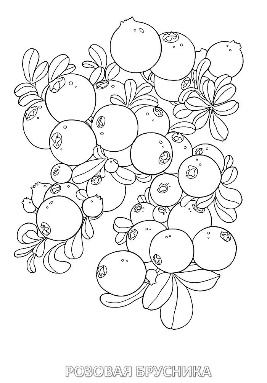 Вот чернеет ежевика, Рядом – красная ... (Брусника) 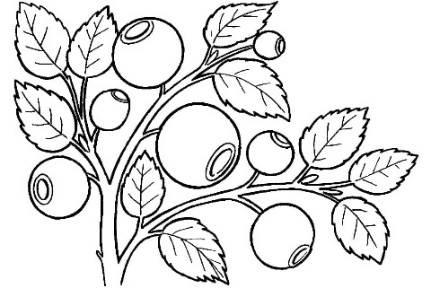 Свежа, красна, полезна, вкусна:И морозить, и мочить, и варенье варить,И в морс годится - не даст простудиться.В лес иди-ка - там ягодка... (брусника)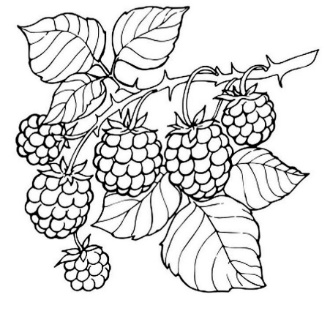 Бусы красные висят                             Из кустов на нас глядят, Очень любят бусы эти, Дети, птицы и медведи. (Малина)                                 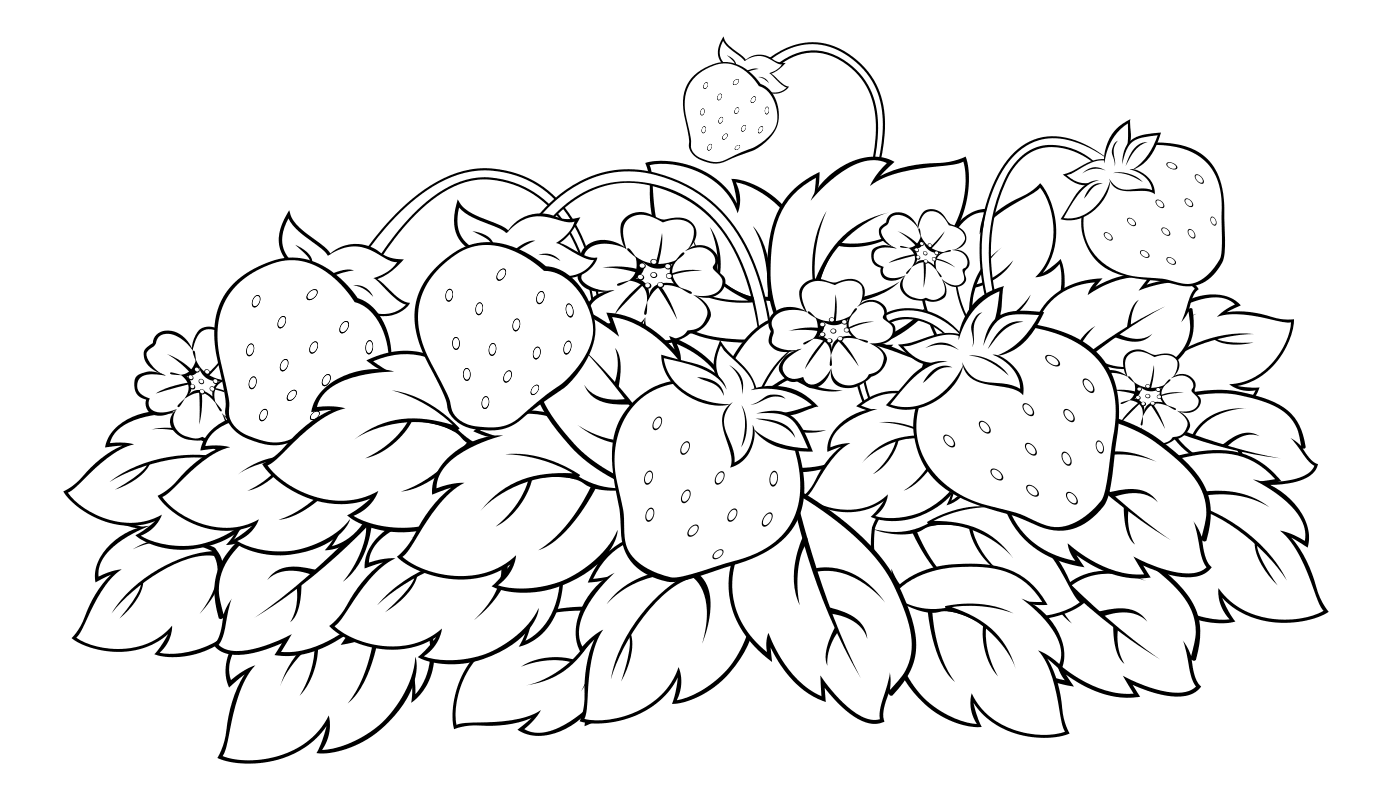 Много ягод в огороде, Все красны, как на подбор. Собирают все их быстро И кладут скорее в рот. (Клубника)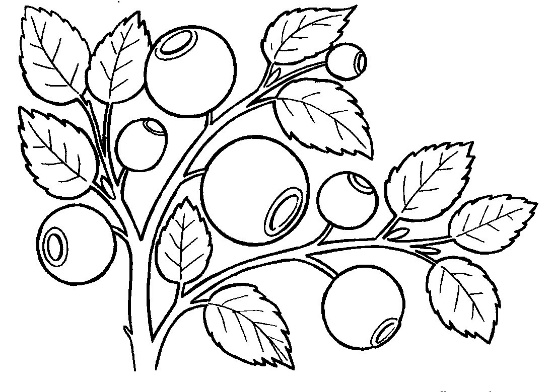 Сидит рядом с нами, Смотрит черными глазами. Черна, сладка, мала И ребятам мила. (Черника) Черных ягод пышный куст – Хороши они на вкус!                        (Смородина)На ветке - конфетки 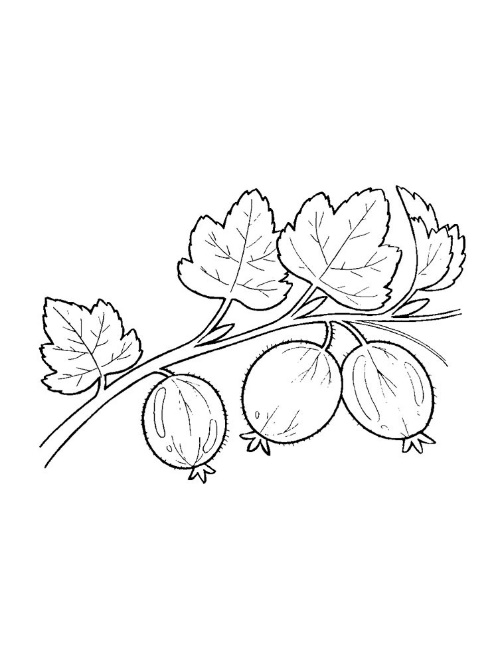 С начинкой медовой, А кожа на ветке Породы ежовой. (Крыжовник)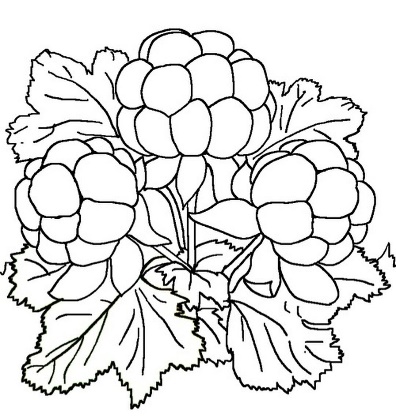 Не на шутку, а всерьёзКуст колючками оброс.Темных ягодок сорви-ка.Что за кустик? (Ежевика) Много темно-синих бусКто-то уронил на куст.Их в лукошко собери-ка.Эти бусины —... (черника)На колючем кустикеЖёлтенькие бусинки.Наступила осень тихо,И созрела... (облепиха)На болоте уродилась,В мягкой травке притаилась.Жёлтенькая брошка —Ягодка... (морошка)